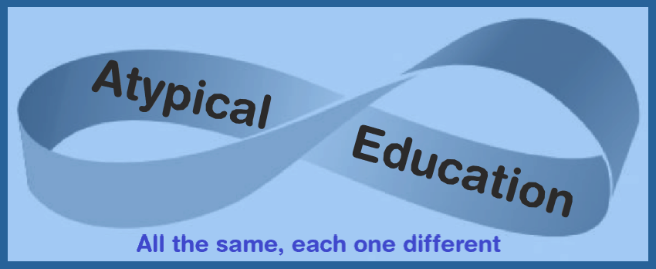 Photograph Permission FormWhilst your child is in the care of Atypical Education we will be taking photographs for a variety of different purposes.Please complete the form in order that we fully comply with your wishes.Please indicate which of the following you give your consent to:Pupil’s personal fileParental emails and messagesSchool/Alternative Provision emailsAtypical Education website and or Social Media (pupils will be asked permission and anonymised)Atypical Education promotional documentation (pupils will be asked permission and anonymised)All of the aboveNone of the aboveName of pupil 										Name of parent 										Signature 						Date 					